АДМИНИСТРАЦИЯ КЛЕТСКО-ПОЧТОВСКОГО  СЕЛЬСКОГО ПОСЕЛЕНИЯ СЕРАФИМОВИЧСКОГО МУНИЦИПАЛЬНОГО РАЙОНА                                     ВОЛГОГРАДСКОЙ ОБЛАСТИ403459,хутор Клетско-Почтовский Серафимовичский район Волгоградская область                                                       ПОСТАНОВЛЕНИЕ№ 69                                                                                         27 декабря 2018 г.«Об утверждении административного регламента предоставления муниципальной услуги  «Принятие документов, а также выдача решений о переводе или об отказе в переводе жилого помещения в нежилое или нежилого помещения в жилое помещение»В соответствии с Федеральным законом от 06.10.2003 г. N 131-ФЗ "Об общих принципах организации местного самоуправления в Российской Федерации", Федеральным законом от 27.07.2010 г. N 210-ФЗ "Об организации предоставления государственных и муниципальных услуг", Уставом Клетско-Почтовского  сельского поселения Серафимовичского муниципального района Волгоградской области, администрация Клетско-Почтовского  сельского поселения Серафимовичского муниципального района Волгоградской области постановляет:1. Утвердить прилагаемый административный регламент предоставления муниципальной услуги «Принятие документов, а также выдача решений о переводе или об отказе в переводе жилого помещения в нежилое или нежилого помещения в жилое помещение».            2. Настоящее постановление вступает в силу со дня его подписания, и подлежит обнародованию на информационных щитах администрации Клетско-Почтовского  сельского поселения и размещению на официальном сайте администрации Клетско-Почтовского  сельского поселения Серафимовичского муниципального района Волгоградской области.Глава Клетско-Почтовского  сельского поселения                                                           Володин В.И.                                                                                          Утвержден                                                                             постановлением администрации Клетско-Почтовского                                                                                 сельского поселенияАдминистративный регламент предоставления муниципальной услуги «Принятие документов, а также выдача решений о переводе или об отказе в переводе жилого помещения в нежилое или нежилого помещения в жилое помещение»1. Общие положения1.1. Предмет регулированияНастоящий административный регламент устанавливает порядок предоставления муниципальной услуги «Принятие документов, а также выдача решений о переводе или об отказе в переводе жилого помещения в нежилое или нежилого помещения в жилое помещение» (далее – муниципальная услуга) и стандарт предоставления муниципальной услуги, в том числе определяет сроки и последовательность административных процедур при предоставлении муниципальной услуги администрацией Клетско-Почтовского  сельского поселения Серафимовичского муниципального района Волгоградской области.1.2.  Заявителями на получение муниципальной услуги являются собственники помещений или уполномоченные ими лица.1.3. Порядок информирования  заявителей о предоставлении муниципальной услуги1.3.1 Сведения о месте нахождения, контактных телефонах и графике работы администрации Клетско-Почтовского  сельского поселения Серафимовичского муниципального района Волгоградской области, организаций, участвующих в предоставлении муниципальной услуги, многофункционального центра  (далее – МФЦ):Место нахождение администрации Клетско-Почтовского  сельского поселения: 403459, Волгоградская область, Серафимовичский  район, хутор Клетско-Почтовский  , улица Центральная,51.      Телефоны: 8 (844 64) 3-94-60, тел/факс 3-94-98      Адрес электронной почты: adminklpochta@rambler.ru        Приём заявителей с заявлениями, жалобами и обращениями на принятые (осуществленные) в ходе предоставления муниципальной услуги решения, действия (бездействие) должностных (ответственных) лиц администрации Клетско-Почтовского  сельского поселения проводится в соответствии с графиком работы администрации  Клетско-Почтовского  сельского поселения:понедельник - пятница: с 8.00 до 16.00 перерыв с 12.00 до 13.00;          суббота, воскресенье – выходной.          В предпраздничные дни рабочее время сокращается на один час.Информация о месте нахождения, графике работы администрации, размещается на официальном сайте администрации Клетско-Почтовского  сельского поселения (http://kl-pochtovskoe.ru) в информационно-телекоммуникационной сети "Интернет", а также предоставляется по телефону, почте, электронной почте.          МФЦ Серафимовичского муниципального района – почтовый адрес:  403441,Россия,Волгоградская область, Серафимовичский  район, г. Серафимович,  ул. Октябрьская, д. 65; телефон (84464)4-44-17 График работы МФЦ: Понедельник - пятница с 9.00 до 18.00. Суббота – с 09.00 до 14.00. Воскресенье – выходной день.Информацию о местонахождении и графиках работы МФЦ также можно получить с использованием государственной информационной системы «Единый портал сети центров и офисов «Мои Документы» (МФЦ) Волгоградской области» (http://mfc.volganet.ru).1.3.2. Информацию о порядке предоставления муниципальной услуги заявитель может получить:непосредственно в администрации Клетско-Почтовского  сельского поселения Серафимовичского муниципального района Волгоградской области (информационные стенды, устное информирование по телефону, а также на личном приеме муниципальными служащими администрации Клетско-Почтовского  сельского поселения Серафимовичского муниципального района Волгоградской области;по почте, в том числе электронной (adminklpochta@rambler.ru), в случае письменного обращения заявителя;в сети Интернет на официальном сайте администрации Клетско-Почтовского  сельского поселения Серафимовичского муниципального района Волгоградской области (http://kl-pochtovskoe.ru),на официальном портале Губернатора и Администрации Волгоградской области (www.volgograd.ru), на Едином портале государственных и муниципальных услуг, являющемся федеральной государственной информационной системой, обеспечивающей предоставление государственных и муниципальных услуг в электронной форме (далее – Единый портал государственных и муниципальных услуг) (www.gosuslugi.ru).2. Стандарт предоставления муниципальной услуги2.1.  Наименование муниципальной услуги – «Принятие документов, а также выдача решений о переводе или об отказе в переводе жилого помещения в нежилое или нежилого помещения в жилое помещение».2.2. Муниципальная услуга предоставляется администрацией Клетско-Почтовского  сельского поселения Серафимовичского муниципального района Волгоградской области (далее также уполномоченный орган).2.3. Результатом предоставления муниципальной услуги является:- решение о переводе жилого помещения в нежилое помещение и нежилого помещения в жилое помещение в форме уведомления;- решение об отказе в переводе жилого помещения в нежилое помещение и нежилого помещения в жилое помещение в форме уведомления.2.4. Срок предоставления муниципальной услуги.Решение о переводе или об отказе в переводе помещения принимается уполномоченным органом не позднее чем через сорок пять дней со дня представления документов, обязанность по представлению которых возложена на заявителя.  В случае представления заявителем документов через МФЦ срок предоставления муниципальной услуги исчисляется со дня регистрации заявления в МФЦ.2.5. Правовой основой для предоставления муниципальной услуги являются следующие нормативные правовые акты:Правовыми основаниями для предоставления муниципальной услуги являются следующие нормативные правовые акты:Конституция Российской Федерации («Российская газета», № 7, 21.01.2009, Собрание законодательства Российской Федерации, 26.01.2009,      № 4, ст. 445, «Парламентская газета», № 4, 23 - 29.01.2009);Жилищный кодекс Российской Федерации («Собрание законодательства РФ», 03.01.2005, № 1 (часть 1), ст. 14, «Российская газета», № 1, 12.01.2005, «Парламентская газета», № 7-8, 15.01.2005;Градостроительный кодекс Российской Федерации («Российская газета», № 290, 30.12.2004, «Собрание законодательства РФ», 03.01.2005, № 1 (часть 1), ст. 16, «Парламентская газета», № 5-6, 14.01.2005);Федеральный  закон от 06.10.2003 № 131-ФЗ «Об общих принципах организации местного самоуправления в Российской Федерации» («Собрание законодательства Российской Федерации», 06.10.2003, № 40, ст. 3822, «Парламентская газета», № 186, 08.10.2003, «Российская газета», № 202, 08.10.2003);Федеральный закон от 27.07.2010 № 210-ФЗ «Об организации предоставления государственных и муниципальных услуг» (Собрание законодательства Российской Федерации, 02.08.2010, № 31, ст. 4179, «Российская газета», № 168, 30.07.2010);Федеральный закон от 06.04.2011 № 63-ФЗ «Об электронной подписи» («Парламентская газета», № 17, 08 - 14.04.2011, «Российская газета», № 75, 08.04.2011, «Собрание законодательства Российской Федерации», 11.04.2011, № 15, ст. 2036);постановление Правительства РФ от 10.08.2005 № 502 «Об утверждении формы уведомления о переводе (отказе в переводе) жилого (нежилого) помещения в нежилое (жилое) помещение» («Собрание законодательства РФ», 15.08.2005, № 33, ст. 3430, «Российская газета»,     № 180, 17.08.2005);распоряжение Правительства Российской Федерации от 17.12.2009  № 1993-р «Об утверждении сводного перечня первоочередных государственных и муниципальных услуг, предоставляемых в электронном виде» («Российская газета", № 247, 23.12.2009, «Собрание законодательства РФ», 28.12.2009, № 52 (2 ч.), ст. 6626);постановление Правительства Российской Федерации от 25.08.2012                 № 852 «Об утверждении Правил использования усиленной квалифицированной электронной подписи при обращении за получением государственных и муниципальных услуг и о внесении изменения в Правила разработки и утверждения административных регламентов предоставления государственных услуг» («Российская газета», № 200, 31.08.2012, «Собрание законодательства РФ», 03.09.2012, № 36, ст. 4903);постановление Правительства Российской Федерации от 26.03.2016 № 236 «О требованиях к предоставлению в электронной форме государственных и муниципальных услуг» (Официальный интернет-портал правовой информации http://www.pravo.gov.ru, 05.04.2016, «Российская газета», № 75, 08.04.2016, «Собрание законодательства Российской Федерации», 11.04.2016, № 15, ст. 2084);постановление Администрации Волгоградской области от 09.11.2015  № 664-п «О государственной информационной системе «Портал государственных и муниципальных услуг (функций) Волгоградской области» (Официальный интернет-портал правовой информации http://www.pravo.gov.ru, 13.11.2015, «Волгоградская правда», № 175, 17.11.2015);Устав Клетско-Почтовского  сельского поселения Серафимовичского муниципального района Волгоградской области 2.6. Исчерпывающий перечень документов, необходимых для предоставления муниципальной услуги2.6.1. Исчерпывающий перечень документов, необходимых в соответствии 
с законодательными и иными нормативными правовыми актами 
для предоставления муниципальной услуги, подлежащих представлению заявителями:- заявление о переводе помещения (далее – заявление);- подготовленный и оформленный в установленном порядке проект переустройства и (или) перепланировки переводимого помещения (в случае, если переустройство и (или) перепланировка требуются для обеспечения использования такого помещения в качестве жилого или нежилого помещения);- правоустанавливающие документы на переводимое помещение (подлинники или засвидетельствованные в нотариальном порядке копии), в случае если право на переводимое помещение не зарегистрировано в Едином государственном реестре недвижимости.Формирование заявления в электронной форме осуществляется посредством заполнения электронной формы заявления на Едином портале государственных и муниципальных услуг или официальном сайте без необходимости дополнительной подачи заявления в какой-либо иной форме.2.6.2. Перечень документов (сведений), которые заявитель вправе представить по собственной инициативе:- правоустанавливающие документы на переводимое помещение, если право на переводимое помещение зарегистрировано в Едином государственном реестре недвижимости;-  план переводимого помещения с его техническим описанием (в случае, если переводимое помещение является жилым, технический паспорт такого помещения);-  поэтажный план дома, в котором находится переводимое помещение.В случае непредставления заявителем по собственной инициативе вышеперечисленных документов они подлежат представлению в рамках межведомственного информационного взаимодействия. 2.6.3. Заявление и документы, указанные в пунктах 2.6.1, 2.6.2 настоящего административного регламента, могут быть представлены заявителями по их выбору в администрацию Клетско-Почтовского  сельского поселения Серафимовичского муниципального района Волгоградской области  или МФЦ лично, либо направлены посредством почтовой связи на бумажном носителе, либо представлены в уполномоченный орган в форме электронного документа. Подача документов через МФЦ осуществляется в соответствии с соглашением о взаимодействии, заключенным между МФЦ и уполномоченным органом, с момента вступления в силу соответствующего соглашения о взаимодействии.Копии документов должны быть заверены в установленном законодательством порядке или представлены с предъявлением подлинников.2.7. Основания для отказа в приеме документов, необходимых для предоставления муниципальной услуги.Заявителю направляется уведомление об отказе в приеме к рассмотрению заявления в случае, если при обращении за предоставлением муниципальной услуги в электронной форме в результате проверки квалифицированной подписи выявлено несоблюдение установленных статьей 11 Федерального закона от 06.04.2011 № 63-ФЗ «Об электронной подписи» условий признания ее действительности.2.8. Основания для приостановления предоставления муниципальной услуги отсутствуют.Отказ в переводе жилого помещения в нежилое помещение или нежилого помещения в жилое помещение допускается в случаях:- непредставления определенных в подпункте 2.6.1 настоящего административного регламента документов, обязанность по представлению которых возложена на заявителя;- поступления в орган, осуществляющий перевод помещений, ответа на межведомственный запрос, свидетельствующего об отсутствии документа и (или) информации, необходимых для перевода жилого помещения в нежилое помещение или нежилого помещения в жилое помещение в соответствии с пунктом 2.6.2 настоящего административного регламента, если соответствующий документ не представлен заявителем по собственной инициативе. Отказ в переводе помещения по указанному основанию допускается в случае, если орган, осуществляющий перевод помещений, после получения указанного ответа уведомил заявителя о получении такого ответа, предложил заявителю представить документ и (или) информацию, необходимые для перевода жилого помещения в нежилое помещение или нежилого помещения в жилое помещение в соответствии с подпунктом 2.6.2 настоящего административного регламента, и не получил от заявителя такие документ и (или) информацию в течение пятнадцати рабочих дней со дня направления уведомления;- представления документов в ненадлежащий орган;- несоответствия проекта переустройства и (или) перепланировки жилого помещения требованиям законодательства;- несоблюдения предусмотренных Жилищным кодексом Российской Федерации и законодательством о градостроительной деятельности условий перевода помещения.2.9. Муниципальная услуга предоставляется  бесплатно.2.10. Максимальное время ожидания в очереди при подаче обращения и при получении результата предоставления муниципальной услуги составляет 15 минут.2.11. Срок регистрации заявления и прилагаемых к нему документов составляет:        - на личном приеме граждан  –  не  более 20 минут;        - при поступлении заявления и документов по почте, электронной почте, информационной системе или через МФЦ – не более 3 дней со дня поступления в уполномоченный орган.        2.12. Требования к помещениям, в которых предоставляется муниципальная услуга, к залу ожидания, местам для заполнения запросов о предоставлении муниципальной услуги, информационным стендам с образцами их заполнения и перечнем документов, необходимых для предоставления муниципальной услуги, в том числе к обеспечению доступности для инвалидов указанных объектов в соответствии с законодательством Российской Федерации о социальной защите инвалидов2.12.1. Требования к помещениям, в которых предоставляется муниципальная услуга.Помещения, в которых предоставляется муниципальная услуга, обеспечиваются необходимыми для предоставления муниципальной услуги оборудованием (компьютерами, средствами связи, оргтехникой), канцелярскими принадлежностями, информационными и справочными материалами, наглядной информацией, стульями и столами).Помещения уполномоченного органа должны соответствовать санитарно-эпидемиологическим правилам и нормативам «Гигиенические требования к персональным электронно-вычислительным машинам и организации работы. СанПиН 2.2.2/2.4.1340-03» и быть оборудованы средствами пожаротушения.Вход и выход из помещений оборудуются соответствующими указателями.Вход в уполномоченный орган оборудуется информационной табличкой (вывеской), содержащей информацию о наименовании, месте нахождения и режиме работы.2.12.2. Требования к местам ожидания.Места ожидания должны соответствовать комфортным условиям для заявителей и оптимальным условиям работы специалистов уполномоченного органа.Места ожидания должны быть оборудованы стульями, кресельными секциями, скамьями.2.12.3. Требования к местам приема заявителей.Прием заявителей осуществляется в специально выделенных для этих целей помещениях.Каждое рабочее место специалистов уполномоченного органа должно быть оборудовано персональным компьютером с возможностью доступа к необходимым информационным базам данных, печатающим и копирующим устройствам.При организации рабочих мест должна быть предусмотрена возможность свободного входа и выхода специалистов уполномоченного органа из помещения при необходимости.Места сдачи и получения документов заявителями, места для информирования заявителей и заполнения необходимых документов оборудуются стульями (креслами) и столами и обеспечиваются писчей бумагой и письменными принадлежностями.2.12.4. Требования к информационным стендам.В помещениях уполномоченного органа, предназначенных для работы с заявителями, размещаются информационные стенды, обеспечивающие получение информации о предоставлении муниципальной услуги.На информационных стендах, официальном сайте уполномоченного органа размещаются следующие информационные материалы:извлечения из законодательных и нормативных правовых актов, содержащих нормы, регулирующие деятельность по исполнению муниципальной услуги;текст настоящего Административного регламента;информация о порядке исполнения муниципальной услуги;перечень документов, необходимых для предоставления муниципальной услуги;формы и образцы документов для заполнения.сведения о месте нахождения и графике работы наименование администрации муниципального образования и МФЦ;справочные телефоны;адреса электронной почты и адреса Интернет-сайтов;информация о месте личного приема, а также об установленных для личного приема днях и часах.При изменении информации по исполнению муниципальной услуги осуществляется ее периодическое обновление.Визуальная, текстовая и мультимедийная информация о порядке предоставления муниципальной услуги размещается на информационном стенде или информационном терминале (устанавливается в удобном для граждан месте), а также в федеральной государственной информационной системе «Единый портал государственных и муниципальных услуг (функций)» (www.gosuslugi.ru), на официальном портале Губернатора и Администрации Волгоградской области в разделе «Государственные услуги» (www.volgograd.ru), а также на официальном сайте уполномоченного органа (http://kl-pochtovskoe.ru).Оформление визуальной, текстовой и мультимедийной информации о порядке предоставления муниципальной услуги должно соответствовать оптимальному зрительному и слуховому восприятию этой информации гражданами.2.12.5. Требования к обеспечению доступности предоставления муниципальной услуги для инвалидов.В целях обеспечения условий доступности для инвалидов муниципальной услуги должно быть обеспечено:- оказание должностными лицами администрации Клетско-Почтовского сельского поселения Серафимовичского муниципального района Волгоградской области помощи инвалидам в посадке в транспортное средство и высадке из него перед входом в помещения, в которых предоставляется муниципальная услуга, в том числе с использованием кресла-коляски;- беспрепятственный вход инвалидов в помещение и выход из него;- возможность самостоятельного передвижения инвалидов по территории организации, помещения, в которых оказывается муниципальная услуга;- сопровождение инвалидов, имеющих стойкие расстройства функции зрения и самостоятельного передвижения, и оказание им помощи на территории организации, помещения, в которых оказывается муниципальная услуга;- надлежащее размещение оборудования и носителей информации, необходимых для обеспечения беспрепятственного доступа инвалидов в помещения и к услугам, с учетом ограничений их жизнедеятельности;- дублирование необходимой для инвалидов звуковой и зрительной информации, а также надписей, знаков и иной текстовой и графической информации знаками, выполненными рельефно-точечным шрифтом Брайля;- допуск сурдопереводчика и тифлосурдопереводчика;- допуск собаки-проводника при наличии документа, подтверждающего ее специальное обучение и выданного по форме и в порядке, которые определяются федеральным органом исполнительной власти, осуществляющим функции по выработке и реализации государственной политики и нормативно-правовому регулированию в сфере социальной защиты населения;- предоставление при необходимости услуги по месту жительства инвалида или в дистанционном режиме;- оказание должностными лицами администрации Клетско-Почтовского сельского поселения Серафимовичского муниципального района Волгоградской области иной необходимой помощи инвалидам в преодолении барьеров, препятствующих получению ими услуг наравне с другими лицами.2.13. Показателями  доступности и качества муниципальной услуги являются предоставление муниципальной услуги или осуществление отдельных административных процедур в электронной форме, получение заявителем информации о ходе предоставления муниципальной услуги с использованием средств телефонной связи, электронного информирования, соблюдение сроков предоставления муниципальной услуги,  отсутствие жалоб и претензий со стороны заявителя, а также судебных актов о признании незаконными решений, действий (бездействия) уполномоченного органа и должностных лиц уполномоченного органа.2.14. Осуществление отдельных административных процедур возможно в электронном виде. Особенности предоставления муниципальной услуги через МФЦ и осуществления отдельных административных процедур в электронной форме установлены в разделе 3 настоящего административного регламента.2.15. Особенности осуществления отдельных административных процедур в электронной форме и предоставления муниципальной услуги через МФЦ установлены в разделе 3 настоящего административного регламента.3. Состав, последовательность и сроки выполненияадминистративных процедур, требования к порядкуих выполнения, в том числе особенности выполненияадминистративных процедур в электронной форме, а также особенности выполнения административных процедур в многофункциональных центрах3. Предоставление муниципальной услуги включает в себя следующие административные процедуры:1) прием и регистрация заявления, в том числе, поступившего в электронной форме и прилагаемых к нему документов;2) формирование и направление межведомственных запросов в органы, участвующие в предоставлении муниципальной услуги;3) рассмотрение заявления и представленных документов, направление заявителю уведомления о переводе жилого помещения в нежилое помещение и нежилого помещения в жилое помещение либо уведомления об отказе в переводе  жилого помещения в нежилое помещение и нежилого помещения в жилое помещение.3.1. Прием и регистрация заявления.3.1.1. Основанием для начала административной процедуры является поступление в уполномоченный орган заявления и прилагаемых к нему документов, на личном приеме, через МФЦ, почтовым отправлением или в электронной форме.3.1.2. При приеме документов должностное лицо администрации Клетско-Почтовского сельского поселения Серафимовичского муниципального района Волгоградской области, ответственное за прием и регистрацию заявления, заверяет копии документов, представленных заявителем в подлиннике.3.1.3. Должностное лицо администрации Клетско-Почтовского сельского поселения Серафимовичского муниципального района Волгоградской области, ответственное за прием и регистрацию заявления, принимает и регистрирует заявление с прилагаемыми к нему документами.Заявление и прилагаемые к нему документы, поступившие в администрацию Клетско-Почтовского сельского поселения Серафимовичского муниципального района Волгоградской области в электронном виде, регистрируются в общем порядке.Получение заявления и прилагаемых к нему документов подтверждается уполномоченным органом путем выдачи (направления) заявителю расписки в получении документов. В случае предоставления документов через МФЦ расписка выдается указанным МФЦ. При поступлении заявления и прилагаемых к нему документов в МФЦ, последний не позднее дня, следующего за днем их поступления, обеспечивает передачу заявления и прилагаемых к нему документов в уполномоченный орган.3.1.4. При поступлении заявления по почте должностное лицо уполномоченного органа, ответственное за предоставление муниципальной услуги, принимает и регистрирует заявление с прилагаемыми к нему документами.Получение заявления в форме электронного документа и прилагаемых к нему документов подтверждается уполномоченным органом путем направления заявителю уведомления, содержащего входящий регистрационный номер заявления, дату получения уполномоченным органом указанного заявления и прилагаемых к нему документов, а также перечень наименований файлов, представленных в форме электронных документов, с указанием их объема (далее - уведомление о получении заявления).Уведомление о получении заявления направляется указанным заявителем в заявлении способом не позднее рабочего дня, следующего за днем поступления заявления в уполномоченный орган.3.1.5. При поступлении заявления в электронной форме должностное лицо уполномоченного органа, ответственное за предоставление муниципальной услуги, в течение 1 рабочего дня с момента его регистрации проводит процедуру проверки действительности квалифицированной подписи, с использованием которой подписано заявление (пакет электронных документов) о предоставлении муниципальной услуги, предусматривающую проверку соблюдения условий, указанных в статье 11 Федерального закона «Об электронной подписи».В случае если в результате проверки квалифицированной подписи будет выявлено несоблюдение установленных условий признания ее действительности, уполномоченный орган в течение трех дней со дня завершения проведения такой проверки принимает решение об отказе в приеме к рассмотрению заявления и направляет заявителю уведомление об этом в электронной форме с указанием пунктов статьи 11 Федерального закона «Об электронной подписи», которые послужили основанием для принятия указанного решения. Такое уведомление подписывается квалифицированной подписью руководителя уполномоченного органа или уполномоченного им должностного лица и направляется по адресу электронной почты заявителя либо в его личный кабинет в федеральной государственной информационной системе «Единый портал государственных и муниципальных услуг (функций)». 3.1.6. Максимальный срок исполнения административной процедуры::- на личном приеме граждан  –  не  более 20  минут;- при поступлении заявления и документов по почте или через МФЦ – не более 3  дней со дня поступления в уполномоченный орган;- при поступлении заявления в электронной форме – 1 рабочий день.Уведомление об отказе в приеме к рассмотрению заявления, в случае выявления в ходе проверки квалифицированной подписи заявителя несоблюдения установленных условий признания ее действительности направляется в течение 3 дней со дня завершения проведения такой проверки. 3.1.7. Результатом исполнения административной процедуры является:- прием и регистрация заявления, выдача (направление в электронном виде или в МФЦ) заявителю расписки в получении заявления и приложенных к нему документов (уведомления о получении заявления);- направление уведомления об отказе в приеме к рассмотрению заявления, поступившего в электронном виде, по основаниям, установленным пунктом 2.7 настоящего административного регламента.3.2. Формирование и направление межведомственных запросов в органы (организации) , участвующие в предоставлении муниципальной услуги.3.2.1. В случае если документы (информация), предусмотренные пунктом 2.6.2 настоящего административного регламента, не были представлены заявителем по собственной инициативе, должностное лицо уполномоченного органа, ответственное за предоставление муниципальной услуги, готовит и направляет в установленном законодательством порядке межведомственные запросы в органы, в распоряжении которых находятся указанные документы и информация.3.2.2. В случае если заявителем самостоятельно представлены все документы, необходимые для предоставления муниципальной услуги и в распоряжении уполномоченного органа имеется вся информация, необходимая для ее предоставления, должностное лицо уполномоченного органа, ответственное за предоставление муниципальной услуги, переходит к исполнению следующей административной процедуры настоящего административного регламента.3.2.3. Максимальный срок исполнения административной процедуры - 2 дня со дня окончания приема документов и регистрации заявления.3.2.4. Результатом исполнения административной процедуры является формирование и направление межведомственных запросов документов (информации).3.3. Рассмотрение заявления и представленных документов, направление заявителю уведомления о переводе жилого помещения в нежилое помещение и нежилого помещения в жилое помещение либо уведомления об отказе в переводе  жилого помещения в нежилое помещение и нежилого помещения в жилое помещение.3.3.1. Основанием для начала выполнения административной процедуры является получение должностным лицом уполномоченного органа, ответственным за предоставление муниципальной услуги, всех документов (информации), необходимых для предоставления муниципальной услуги.3.3.2. Должностное лицо уполномоченного органа, ответственное за предоставление муниципальной услуги, рассматривает представленные документы и информацию на предмет отсутствия (наличия) оснований отказа в предоставлении муниципальной услуги, предусмотренных пунктом 2.8 настоящего административного регламента.3.3.3. По итогам рассмотрения заявления уполномоченный орган: 1) принимает решение о переводе жилого помещения в нежилое помещение либо о переводе нежилого помещения в жилое помещение;2) принимает решение об отказе в переводе жилого помещения в нежилое помещение либо о переводе нежилого помещения в жилое помещение при наличии оснований, предусмотренных пунктом 2.8 настоящего административного регламента.На основании принятого решения готовится уведомление, подтверждающее принятие одного из указанных в пункте 3.3.4 настоящего административного регламента решений, которое оформляется по форме, утвержденной Постановлением Правительства РФ от 10.08.2005 № 502 «Об утверждении формы уведомления о переводе (отказе в переводе) жилого (нежилого) помещения в нежилое (жилое) помещение». В случае необходимости проведения переустройства, и (или) перепланировки переводимого помещения, и (или) иных работ для обеспечения использования такого помещения в качестве жилого или нежилого помещения уведомление должно содержать требование об их проведении, перечень иных работ, если их проведение необходимо.Уведомление подтверждает окончание перевода помещения  и является основанием использования помещения в качестве жилого или нежилого помещения, если для такого использования не требуется проведения его переустройства, и (или) перепланировки, и (или) иных работ.Если для использования помещения в качестве жилого или нежилого помещения требуется проведение его переустройства, и (или) перепланировки, и (или) иных работ уведомление является основанием проведения соответствующих переустройства, и (или) перепланировки с учетом проекта переустройства и (или) перепланировки, представлявшегося заявителем в соответствии с пунктом 2.6.1 настоящего административного регламента. Завершение указанных переустройства, и (или) перепланировки, и (или) иных работ подтверждается актом приемочной комиссии, сформированной администрацией Клетско-Почтовского сельского поселения Серафимовичского муниципального района Волгоградской области (далее – акт приемочной комиссии). Акт приемочной комиссии, подтверждающий завершение переустройства и (или) перепланировки, направляется администрацией Клетско-Почтовского сельского поселения Серафимовичского муниципального района Волгоградской области в федеральный орган исполнительной власти, уполномоченный Правительством Российской Федерации на осуществление государственного кадастрового учета, государственной регистрации прав, ведение Единого государственного реестра недвижимости и предоставление сведений, содержащихся в Едином государственном реестре недвижимости, его территориальные органы. Акт приемочной комиссии подтверждает окончание перевода помещения и является основанием использования переведенного помещения в качестве жилого или нежилого помещения.3.3.4. Уведомление о переводе (отказе в переводе) жилого (нежилого) помещения в нежилое (жилое) помещение выдается или направляется заявителю не позднее чем через три рабочих дня со дня принятия одного из решений о переводе либо отказе  в переводе помещения, при этом уведомление об отказе в переводе помещения должно содержать основания отказа с обязательной ссылкой на нарушения, предусмотренные пунктом 2.8 настоящего административного регламента.Одновременно с выдачей или направлением заявителю уведомления уполномоченный орган информирует о принятии указанного решения собственников помещений, примыкающих к помещению, в отношении которого принято указанное решение.3.3.5. Максимальный срок исполнения административной процедуры - 3 дня с момента получения должностным лицом уполномоченного органа, ответственным за предоставление муниципальной услуги,  всех документов (информации), в том числе полученных в рамках межведомственного информационного взаимодействия, необходимых для предоставления муниципальной услуги.3.3.6. Результатом исполнения административной процедуры является направление (вручение) заявителю, в том числе посредством электронной почты либо через МФЦ:1) уведомления о переводе жилого помещения в нежилое помещение и нежилого помещения в жилое помещение;2) уведомления об отказе в переводе жилого помещения в нежилое помещение и нежилого помещения в жилое помещение.4. Формы контроля за исполнением административного регламента4.1. Контроль за соблюдением администрацией Клетско-Почтовского сельского поселения Серафимовичского муниципального района Волгоградской области, должностными лицами администрации Клетско-Почтовского сельского поселения Серафимовичского муниципального района Волгоградской области, участвующими в предоставлении муниципальной услуги, осуществляется должностными лицами администрации Клетско-Почтовского сельского поселения Серафимовичского муниципального района Волгоградской области, специально уполномоченными на осуществление данного контроля, руководителем администрацию Клетско-Почтовского сельского поселения Серафимовичского муниципального района Волгоградской области и включает в себя проведение проверок полноты и качества предоставления муниципальной услуги. Плановые и внеплановые проверки проводятся уполномоченными должностными лицами администрации Клетско-Почтовского сельского поселения Серафимовичского муниципального района Волгоградской области на основании распоряжения руководителя администрации Клетско-Почтовского сельского поселения Серафимовичского муниципального района Волгоградской области.4.2. Проверка полноты и качества предоставления муниципальной услуги осуществляется путем проведения:4.2.1. Плановых проверок соблюдения и исполнения должностными лицами администрации Клетско-Почтовского сельского поселения Серафимовичского муниципального района Волгоградской области, участвующими в предоставлении муниципальной услуги, положений настоящего административного регламента, нормативных правовых актов, регулирующих деятельность по предоставлению муниципальной услуги при осуществлении отдельных административных процедур и предоставления муниципальной услуги в целом.4.2.2. Внеплановых проверок соблюдения и исполнения должностными лицами администрации Клетско-Почтовского сельского поселения Серафимовичского муниципального района Волгоградской области, участвующими в предоставлении муниципальной услуги, положений настоящего административного регламента, нормативных правовых актов, регулирующих деятельность по предоставлению муниципальной услуги при осуществлении отдельных административных процедур и предоставления муниципальной услуги в целом.4.3. Плановые проверки осуществления отдельных административных процедур проводятся 1 раз в полугодие; полноты и качества предоставления муниципальной услуги в целом - 1 раз в год, внеплановые - при поступлении в администрацию Клетско-Почтовского сельского поселения Серафимовичского муниципального района Волгоградской области жалобы заявителя на своевременность, полноту и качество предоставления муниципальной услуги, на основании иных документов и сведений, указывающих на нарушения настоящего административного регламента.4.4. По результатам проведенной проверки составляется акт, в котором отражаются выявленные нарушения и предложения по их устранению. Акт подписывается должностным лицом, уполномоченным на проведение проверки.4.5. Должностные лица администрации Клетско-Почтовского сельского поселения Серафимовичского муниципального района Волгоградской области, участвующие в предоставлении муниципальной услуги, несут персональную ответственность за соблюдение сроков и последовательности исполнения административных действий и выполнения административных процедур, предусмотренных настоящим Административным регламентом. Персональная ответственность закрепляется в должностных инструкциях. В случае выявления нарушений виновные несут ответственность в соответствии с действующим законодательством Российской Федерации и Волгоградской области.4.6. Самостоятельной формой контроля за исполнением положений административного регламента является контроль со стороны граждан, их объединений и организаций, который осуществляется путем направления обращений и жалоб в администрацию Клетско-Почтовского сельского поселения Серафимовичского муниципального района Волгоградской области.5. Досудебный (внесудебный) порядок обжалования решений и действий (бездействия) администрации Клетско-Почтовского сельского поселения Серафимовичского муниципального района Волгоградской области, МФЦ, организаций, указанных в части 1.1 статьи 16 Федерального закона от 27.07.2010 № 210-ФЗ «Об организации предоставления государственных и муниципальных услуг», а также их должностных лиц, муниципальных служащих, работников5.1. Заявитель может обратиться с жалобой на решения и действия (бездействие) администрации Клетско-Почтовского сельского поселения Серафимовичского муниципального района Волгоградской области, МФЦ, организаций, указанных в части 1.1 статьи 16 Федерального закона от 27.07.2010 № 210-ФЗ «Об организации предоставления государственных и муниципальных услуг», а также их должностных лиц, муниципальных служащих, работников, в том числе  в следующих случаях:1) нарушение срока регистрации запроса заявителя о предоставлении муниципальной услуги, запроса, указанного в статье 15.1 Федерального закона от 27.07.2010 № 210-ФЗ "Об организации предоставления государственных и муниципальных услуг" (далее – Федеральный закон         № 210-ФЗ);2) нарушение срока предоставления муниципальной услуги. В указанном случае досудебное (внесудебное) обжалование заявителем решений и действий (бездействия) многофункционального центра, работника многофункционального центра возможно в случае, если на многофункциональный центр, решения и действия (бездействие) которого обжалуются, возложена функция по предоставлению муниципальной услуги в полном объеме в порядке, определенном частью 1.3 статьи 16 Федерального закона № 210-ФЗ;3) требование у заявителя документов, не предусмотренных нормативными правовыми актами Российской Федерации, нормативными правовыми актами Волгоградской области, муниципальными правовыми актами  для предоставления муниципальной услуги;4) отказ в приеме документов, предоставление которых предусмотрено нормативными правовыми актами Российской Федерации, нормативными правовыми актами Волгоградской области, муниципальными правовыми актами  для предоставления муниципальной услуги, у заявителя;5) отказ в предоставлении муниципальной услуги, если основания отказа не предусмотрены федеральными законами и принятыми в соответствии с ними иными нормативными правовыми актами Российской Федерации, законами и иными нормативными правовыми актами Волгоградской области, муниципальными правовыми актами. В указанном случае досудебное (внесудебное) обжалование заявителем решений и действий (бездействия) многофункционального центра, работника многофункционального центра возможно в случае, если на многофункциональный центр, решения и действия (бездействие) которого обжалуются, возложена функция по предоставлению муниципальной услуги в полном объеме в порядке, определенном частью 1.3 статьи 16 Федерального закона № 210-ФЗ;6) затребование с заявителя при предоставлении муниципальной услуги платы, не предусмотренной нормативными правовыми актами Российской Федерации, нормативными правовыми актами Волгоградской области, муниципальными правовыми актами;7) отказ администрации Клетско-Почтовского сельского поселения, должностного лица администрации Клетско-Почтовского сельского поселения, многофункционального центра, работника многофункционального центра, организаций, предусмотренных частью 1.1 статьи 16 Федерального закона № 210-ФЗ, или их работников в исправлении допущенных ими опечаток и ошибок в выданных в результате предоставления муниципальной услуги документах либо нарушение установленного срока таких исправлений. В указанном случае досудебное (внесудебное) обжалование заявителем решений и действий (бездействия) многофункционального центра, работника многофункционального центра возможно в случае, если на многофункциональный центр, решения и действия (бездействие) которого обжалуются, возложена функция по предоставлению муниципальной услуги в полном объеме в порядке, определенном частью 1.3 статьи 16 Федерального закона № 210-ФЗ;8) нарушение срока или порядка выдачи документов по результатам предоставления муниципальной услуги;9) приостановление предоставления муниципальной услуги, если основания приостановления не предусмотрены федеральными законами и принятыми в соответствии с ними иными нормативными правовыми актами Российской Федерации, законами и иными нормативными правовыми актами Волгоградской области, муниципальными правовыми актами. В указанном случае досудебное (внесудебное) обжалование заявителем решений и действий (бездействия) многофункционального центра, работника многофункционального центра возможно в случае, если на многофункциональный центр, решения и действия (бездействие) которого обжалуются, возложена функция по предоставлению муниципальной услуги в полном объеме в порядке, определенном частью 1.3 статьи 16 Федерального закона № 210-ФЗ.5.2. Жалоба подается в письменной форме на бумажном носителе, в электронной форме в администрацию Клетско-Почтовского сельского поселения Серафимовичского муниципального района Волгоградской области, МФЦ,  либо в орган государственной власти, являющийся учредителем МФЦ (далее - учредитель МФЦ), а также в организации, предусмотренные частью 1.1 статьи 16 Федерального закона № 210-ФЗ. Жалобы на решения и действия (бездействие) работника МФЦ подаются руководителю этого МФЦ. Жалобы на решения и действия (бездействие) МФЦ подаются учредителю МФЦ или должностному лицу, уполномоченному нормативным правовым актом субъекта Российской Федерации. Жалобы на решения и действия (бездействие) работников организаций, предусмотренных частью 1.1 статьи 16 Федерального закона № 210-ФЗ, подаются руководителям этих организаций.Жалоба на решения и действия (бездействие) администрации Клетско-Почтовского сельского поселения Серафимовичского муниципального района Волгоградской области, муниципального служащего, руководителя администрации Клетско-Почтовского сельского поселения Серафимовичского муниципального района Волгоградской области может быть направлена по почте, через МФЦ, с использованием информационно-телекоммуникационной сети "Интернет", официального сайта органа, предоставляющего муниципальную услугу, единого портала государственных и муниципальных услуг либо регионального портала государственных и муниципальных услуг, а также может быть принята при личном приеме заявителя. Жалоба на решения и действия (бездействие) МФЦ, работника МФЦ может быть направлена по почте, с использованием информационно-телекоммуникационной сети "Интернет", официального сайта МФЦ, единого портала государственных и муниципальных услуг либо регионального портала государственных и муниципальных услуг, а также может быть принята при личном приеме заявителя. Жалоба на решения и действия (бездействие) организаций, предусмотренных частью 1.1 статьи 16 Федерального закона № 210-ФЗ, а также их работников может быть направлена по почте, с использованием информационно-телекоммуникационной сети "Интернет", официальных сайтов этих организаций, единого портала государственных и муниципальных услуг либо регионального портала государственных и муниципальных услуг, а также может быть принята при личном приеме заявителя.5.3. Жалобы на решения, принятые руководителем органа, предоставляющего муниципальную услугу, рассматриваются непосредственно руководителем органа, предоставляющего муниципальную услугу.5.4. Жалоба должна содержать:1) наименование администрации  Клетско-Почтовского сельского поселения, должностного лица администрации Клетско-Почтовского сельского поселения Серафимовичского муниципального района Волгоградской области, или муниципального служащего, МФЦ, его руководителя и (или) работника, организаций, предусмотренных частью 1.1 статьи 16 Федерального закона      № 210, их руководителей и (или) работников, решения и действия (бездействие) которых обжалуются;2) фамилию, имя, отчество (последнее - при наличии), сведения о месте жительства заявителя - физического лица либо наименование, сведения о месте нахождения заявителя - юридического лица, а также номер (номера) контактного телефона, адрес (адреса) электронной почты (при наличии) и почтовый адрес, по которым должен быть направлен ответ заявителю;3) сведения об обжалуемых решениях и действиях (бездействии) администрации Клетско-Почтовского сельского поселения Серафимовичского муниципального района Волгоградской области, должностного лица, администрации Клетско-Почтовского сельского поселения Серафимовичского муниципального района Волгоградской области, либо муниципального служащего, МФЦ, работника МФЦ, организаций, предусмотренных частью 1.1 статьи 16 Федерального закона № 210-ФЗ, их работников;4) доводы, на основании которых заявитель не согласен с решением и действиями (бездействием) администрации Клетско-Почтовского сельского поселения Серафимовичского муниципального района Волгоградской области, должностного лица администрации Клетско-Почтовского сельского поселения Серафимовичского муниципального района Волгоградской области или муниципального служащего, МФЦ, работника МФЦ, организаций, предусмотренных частью 1.1 статьи 16 Федерального закона № 210-ФЗ, их работников. Заявителем могут быть представлены документы (при наличии), подтверждающие доводы заявителя, либо их копии.Заявитель имеет право на получение информации и документов, необходимых для обоснования и рассмотрения жалобы.5.5. Основанием для начала процедуры досудебного обжалования является поступление жалобы заявителя. Регистрация жалобы осуществляется уполномоченным специалистом администрации Клетско-Почтовского сельского поселения Серафимовичского муниципального района Волгоградской области, работниками МФЦ, организаций, предусмотренных частью 1.1 статьи 16 Федерального закона № 210-ФЗ. в течение трех дней со дня ее поступления.Жалоба, поступившая в администрацию Клетско-Почтовского сельского поселения Серафимовичского муниципального района Волгоградской области, МФЦ, учредителю МФЦ, в организации, предусмотренные частью 1.1 статьи 16 Федерального закона № 210-ФЗ, подлежит рассмотрению в течение пятнадцати рабочих дней со дня ее регистрации, а в случае обжалования отказа администрации Клетско-Почтовского сельского поселения Серафимовичского муниципального района Волгоградской области, МФЦ, организаций, предусмотренных частью 1.1 статьи 16 настоящего Федерального закона № 210-ФЗ, в приеме документов у заявителя либо в исправлении допущенных опечаток и ошибок или в случае обжалования нарушения установленного срока таких исправлений - в течение пяти рабочих дней со дня ее регистрации.5.6. В случае если в жалобе не указаны фамилия заявителя, направившего жалобу, и почтовый адрес, по которому должен быть направлен ответ, ответ на жалобу не дается. Если в указанной жалобе содержатся сведения о подготавливаемом, совершаемом или совершенном противоправном деянии, а также о лице, его подготавливающем, совершающем или совершившем, жалоба подлежит направлению в государственный орган в соответствии с его компетенцией.Должностное лицо, работник, наделенные полномочиями по рассмотрению жалоб в соответствии с пунктом 5.2 настоящего административного регламента, при получении жалобы, в которой содержатся нецензурные либо оскорбительные выражения, угрозы жизни, здоровью и имуществу должностного лица, а также членов его семьи, вправе оставить жалобу без ответа по существу поставленных в ней вопросов и сообщить заявителю о недопустимости злоупотребления правом.В случае если текст жалобы не поддается прочтению, она оставляется без ответа, о чем в течение семи дней со дня регистрации жалобы сообщается заявителю, если его фамилия и почтовый адрес поддаются прочтению.Если ответ по существу поставленного в жалобе вопроса не может быть дан без разглашения сведений, составляющих государственную или иную охраняемую федеральным законом тайну, в течение семи дней со дня регистрации жалобы заявителю, направившему жалобу, сообщается о невозможности дать ответ по существу поставленного в ней вопроса в связи с недопустимостью разглашения указанных сведений.В случае, если текст жалобы не позволяет определить суть обращения заявителя, ответ по существу жалобы не дается, о чем в течение семи дней со дня регистрации жалобы сообщается заявителю. В случае если в жалобе обжалуется судебное решение, такая жалоба в течение семи дней со дня её регистрации возвращается заявителю, направившему жалобу, с разъяснением порядка обжалования данного судебного решения.Если в жалобе содержится вопрос, на который заявителю неоднократно давались письменные ответы по существу в связи с ранее направляемыми жалобами, и при этом в жалобе не приводятся новые доводы или обстоятельства, должностное лицо, работник, наделенные полномочиями по рассмотрению жалоб в соответствии с пунктом 5.2 настоящего административного регламента, вправе принять решение о безосновательности очередной жалобы и прекращении переписки с заявителем по данному вопросу при условии, что указанная жалоба и ранее направляемые жалобы направлялись в один и тот же уполномоченный орган или одному и тому же должностному лицу. О данном решении уведомляется заявитель, направивший жалобу.5.7. По результатам рассмотрения жалобы принимается одно из следующих решений:1) жалоба удовлетворяется, в том числе в форме отмены принятого решения, исправления допущенных опечаток и ошибок в выданных в результате предоставления муниципальной услуги документах, возврата заявителю денежных средств, взимание которых не предусмотрено нормативными правовыми актами Российской Федерации, нормативными правовыми актами Волгоградской области, муниципальными правовыми актами; 2) в удовлетворении жалобы отказывается.5.8. Основаниями для отказа в удовлетворении жалобы являются:1) признание правомерными решения и (или) действий (бездействия) администрации Клетско-Почтовского сельского поселения Серафимовичского муниципального района Волгоградской области, должностных лиц, муниципальных служащих администрации Клетско-Почтовского сельского поселения Серафимовичского муниципального района Волгоградской области, МФЦ, работника МФЦ, а также организаций, предусмотренных частью 1.1 статьи 16 Федерального закона № 210-ФЗ, или их работников, участвующих в предоставлении муниципальной услуги,2) наличие вступившего в законную силу решения суда по жалобе о том же предмете и по тем же основаниям;3) подача жалобы лицом, полномочия которого не подтверждены в порядке, установленном законодательством Российской Федерации.5.9. Не позднее дня, следующего за днем принятия решения, заявителю в письменной форме и по желанию заявителя в электронной форме направляется мотивированный ответ о результатах рассмотрения жалобы.5.10. В случае установления в ходе или по результатам рассмотрения жалобы признаков состава административного правонарушения или преступления должностное лицо администрации Клетско-Почтовского сельского поселения Серафимовичского муниципального района Волгоградской области, работник наделенные полномочиями по рассмотрению жалоб в соответствии с пунктом 5.2 настоящего административного регламента, незамедлительно направляют имеющиеся материалы в органы прокуратуры.5.11. Заявители вправе обжаловать решения, принятые при предоставлении муниципальной услуги, действия (бездействие) должностных лиц, муниципальных служащих администрации Клетско-Почтовского сельского поселения Серафимовичского муниципального района Волгоградской области, должностных лиц МФЦ, работников организаций, предусмотренных частью 1.1 статьи 16 Федерального закона № 210-ФЗ, в судебном порядке в соответствии с законодательством Российской Федерации.5.12. Положения настоящего раздела, устанавливающие порядок рассмотрения жалоб на нарушения прав граждан и организаций при предоставлении муниципальной услуги, не распространяются на отношения, регулируемые Федеральным законом от 02.05.2006 № 59-ФЗ «О порядке рассмотрения обращений граждан Российской Федерации»                                                                                                                                  Приложение к административному регламентупредоставления администрацией Клетско-Почтовского сельского поселения муниципальной услуги«Принятие документов, а также выдача решений о переводе или об отказе в переводе жилого помещения в нежилое или нежилого помещения в жилое помещение»ЗАЯВЛЕНИЕо переводе жилого (нежилого) помещения в нежилое (жилое) помещениеЯ,______________________________________________________________________для юридических лиц: фамилия, имя, отчество лица, уполномоченного представлять интересы юр.лица, ________________________________________________________________________________________________________________________________________________с указанием реквизитов документа, удостоверяющего эти полномочия,  наименование, организационно-правовая форма, ________________________________________________________________________________________________________________________________________________адрес места нахождения, номер телефона (если не указано в штампе организации)прошу выдать разрешение о переводе _________________ помещения в                                                                                                                            (жилого, нежилого)                                          ________________ помещение, общей площадью __________ м2, находящегося на территории Зимняцкого сельского поселения  по адресу: _______________________ ________________________________________________________________________(указывается полный почтовый адрес)в целях использования помещения в качестве ________________________________________________________________________________________________________Основание пользования помещением _______________________________________________________________________________________________________________      (право собственности, договор найма, аренды и т.д.)	Обязуюсь: 1. Осуществить ремонтно-строительные работы по ____________________________            (переустройству, перепланировке, реконструкции, реставрации и иных работ) в соответствии с прилагаемой проектной документацией в срок ________________по получению Уведомления о переводе помещения с соблюдением согласованного режима проведения работ.2. Обеспечить свободный доступ к месту проведения ремонтно-строительных работ должностных лиц  администрации Клетско-Почтовского сельского поселения для проверки хода работ, а также приёмочной комиссии для приёмки завершения переустройства, перепланировки и иных необходимых работ.К заявлению прилагаются следующие документы:1. ______________________________________________________________________(реквизиты правоустанавливающего документа на жилое помещение)2. ______________________________________________________________________(свидетельство о гос. регистрации права, с указанием отсутствия обременения другими лицами) 3. ______________________________________________________________________(технический паспорт либо план переводимого помещения)4. ______________________________________________________________________(поэтажный план дома, в котором находится переводимое помещение – количество листов)5. ______________________________________________________________________(согласованная проектная документация при наличии о переустройстве, перепланировке и иных работ)6. ______________________________________________________________________(заключение органа по охране памятников архитектуры, истории и культуры, при необходимости)7. ______________________________________________________________________(иные дополнительно представленные документы)Подпись заявителя: _______________________________________________________________«______»__________________________ г.МП  для юридических лиц                                                               Приложение к административному регламентупредоставления администрацией Клетско-Почтовского сельского поселения  муниципальной услуги«Принятие документов, а также выдача решений о переводе или об отказе в переводе жилого помещения в нежилое или нежилого помещения в жилое помещение»Штамп администрацииКому  (фамилия, имя, отчество – для граждан;полное наименование организации – для юридических лиц)Куда  (почтовый индекс и адресзаявителя согласно заявлениюо переводе)УВЕДОМЛЕНИЕ
о переводе (отказе в переводе) жилого (нежилого)
помещения в нежилое (жилое) помещение     Администрация Клетско-Почтовского сельского поселения, рассмотрев представленные в соответствии с частью 2 статьи 23 Жилищного кодекса Российской Федерации, документы о переводе помещения общей площадью 		__________________кв. м, находящегося по адресу: (наименование населённого пункта)(наименование улицы, переулка и т.п.)в целях использования помещения в качестве  (вид использования помещения в соответствии	,с заявлением о переводе)1. Помещение на основании приложенных к заявлению документов:2. Отказать в переводе указанного помещения из жилого (нежилого) в нежилое (жилое)
в связи с  (основание(я), установленное частью 1 статьи 24 Жилищного кодекса Российской Федерации)М.П.БЛОК-СХЕМА к административному регламенту предоставления администрацией Клетско-Почтовского сельского поселения  муниципальной услуги«Принятие документов, а также выдача решений о переводе или об отказе в переводе жилого помещения в нежилое или нежилого помещения в жилое помещение»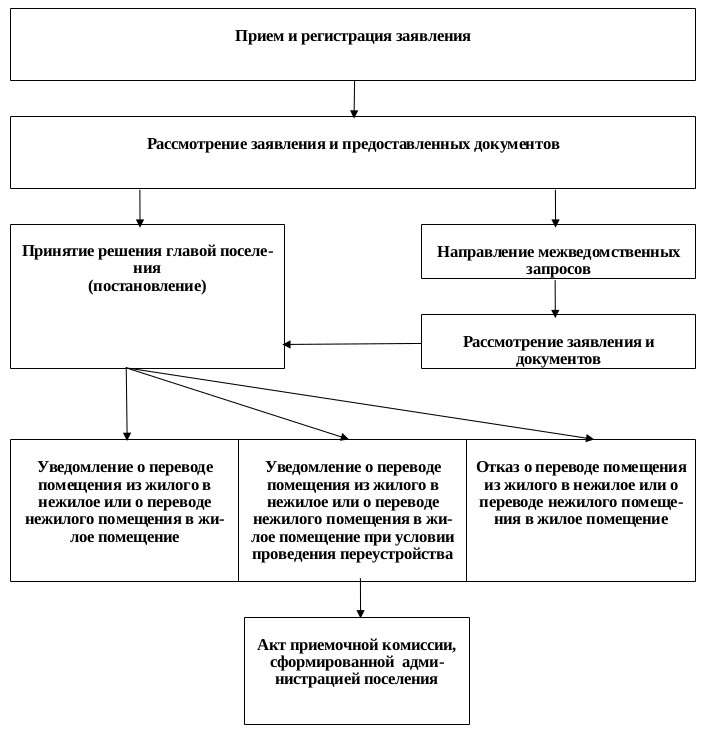 Штамп организации,подающей заявление,если заявление подаетюридическое лицоВ ___________________________________________(указывается наименование исполнителя муниципальных услуг)Штамп организации,подающей заявление,если заявление подаетюридическое лицоот ___________________________________________(фамилия, имя, отчество, если заявление подаёт физическое лицо)___________________________________________(место жительства)___________________________________________(номер телефона)___________________________________________(реквизиты доверенности, которая прилагается к заявлению, для представителя)дом,кв.,из жилого (нежилого) в нежилое (жилое)из жилого (нежилого) в нежилое (жилое)из жилого (нежилого) в нежилое (жилое)из жилого (нежилого) в нежилое (жилое)из жилого (нежилого) в нежилое (жилое)(ненужное зачеркнуть)(ненужное зачеркнуть)РЕШИЛА:(наименование акта, дата его принятия и номер)а) перевести из жилого (нежилого) в нежилое (жилое)   без предварительных условий;(ненужное зачеркнуть)б) перевести из жилого (нежилого) в нежилое (жилое) при условии проведения в установленном порядке следующих видов работ:(перечень работ по переустройству(перепланировке) помещенияили иных необходимых работ по ремонту, реконструкции, реставрации помещения)	.(должность лица, подписавшего уведомление)(подпись)(расшифровка подписи)“”20 г.